Fonctionnement des commissions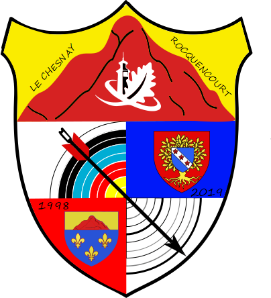 Afin d’optimiser le fonctionnement du club de tir à l’arc, nous avons décidé de nous organiser en commissions. L’idée est de renforcer l’implication des membres du club de manière organisée en fonction des disponibilités et appétences de chacun. Il y aura donc des volontaires permanents affectés à une commission afin de la gérer et des volontaires ponctuels qui donnent un coup de main si besoin. Les débutants sont les bienvenus.Une réunion sera tenue 1 fois par trimestre (30 min après un entrainement) pour faire un point avec l’ensemble du club sur l’avancement et le bon déroulement des missions de chaque commission.Fonctionnement des commissionsLes commissions sont des équipes autonomes qui se voient attribuer un champ de mission à gérer.Chaque commission est composée d’un représentant et de volontaires permanents. Si besoin, ils peuvent faire appel à des volontaires ponctuels pour aider dans la mise en œuvre de missions prédéfinies. Il revient à chaque commission de faire appel à des volontaires ponctuels si nécessaires, de communiquer leurs activités sur le calendrier (le représentant communique l’évènement sur le site internet sport région), de former les volontaires (apprendre à se servir des outils en toute sécurité, savoir réparer et entretenir le matériel, faire des fiches informatives pour une approche pédagogique…), d’acheter le matériel nécessaire (pour les budgets importants, une validation en amont est nécessaire), de se réunir si besoin. Chaque représentant de commissions sera administrateur du site sport région du club afin de pouvoir communiquer les activités et envoyer des mails si nécessaire.Pour faire appel aux volontaires ponctuels, la commission préviendra un mois en avance dans la mesure du possible pour permettre aux éventuels volontaires d’anticiper. L’idée est de proposer deux équipes : une le week-end et une la semaine qui se partageront la mission. L’objectif est de permettre à tous de contribuer au club.Une fois les dates de l’activité fixées par la commission, le représentant est chargé de notifier ses dates sur l’agenda du site internet sport région du club et d’envoyer un mail ou un message via WhatsApp pour faire appel aux volontaires disponibles (objet, date, heure et lieux de l’activité). Si besoin, un sondage pourra être réalisé avant de fixer les dates pour s’assurer du plus grand nombre de présences possibles.Dans un premier temps, il reviendra à chaque commission de désigner son représentant et de lister l’ensemble des missions de la commission avec si nécessaire un planning (renouvellement du matériel, fréquence de tonte, que faire à quelle saison …).Présentation des commissionsLa Commission formationRôle : former et encadrer les débutants, organiser le passage des flèches (pour les débutants et les confirmés). Ils devront dans la mesure du possible suivre la formation Assistant Entraineur.La Commission RHRôle : gérer les dossiers d'inscriptions, les licences, leurs suivis, si certains veulent faire des formations tir à l'arc ... La Commission entretien (jardinage et travaux)Rôle : entretenir le pas de tir extérieur de manière cyclique (fixer un calendrier pour le jardinage, la coupe, la tonte, les plantations, le désherbage + entretenir le matériel, les cibles, le bois, les gouttières, fixer un calendrier d’entretien et de renouvellement du matériel, achat du matériel de jardinage …)La Commission projetRôle : intervient de manière ponctuelle pour proposer, analyser, étudier et mettre en place des nouveaux projets pour le club (achat d’algeco, projet de filet ou de paravent …).La Commission matérielRôle : achat de mousse, cible intérieure, arc, flèche, s’occuper de l’inventaire du matériel des débutants et de leurs attributions, former sur la réparation du matériel.Commission relations extérieuresRôle : contacter et communiquer avec l’USMR, la mairie, le comité départemental pour tout ce qui ne dépend pas directement ou ne peut pas être assuré par le club ou ses membres (la lasure doit être faite par des pros, demande accès à l’espace convivial du gymnase, si on veut organiser une compétition …). Il est également important pour communiquer sur le club et se faire connaître, mettre en avant nos résultats.Commission communication et évènementRôle : rendre le site internet du club vivant et attractif (photo + articles), rédiger des articles pour le journal de la mairie, fixer le calendrier des traditions et des fêtes et les promouvoir au sein du club, organiser leurs déroulements, prendre des photos lors des évènements.Commission boutiqueRôle : s’occuper de l’uniforme du club et des livraisons qui en découlent.Commission compétition Rôle : communiquer les dates des compétitions, rassembler les inscriptions.Commission généraleRôle : chapeauter l’organisation générale du club, vérifier la compatibilité du calendrier des commissions (pour pas que des activités ne se chevauchent), organiser les réunions trimestrielles …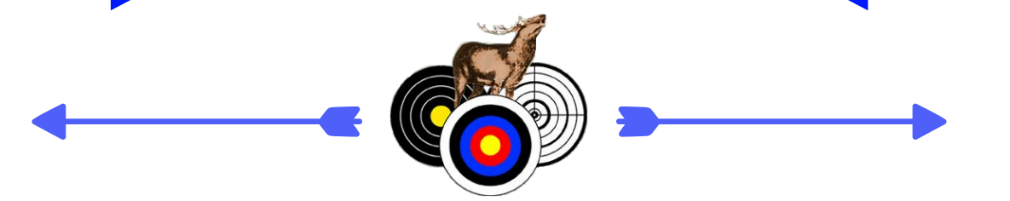 